Akcena duben 2022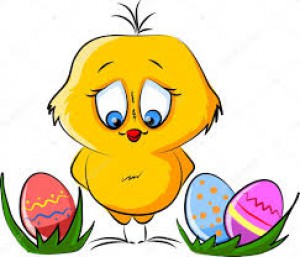 Každý pondělí dopoledne:"Taneční školička"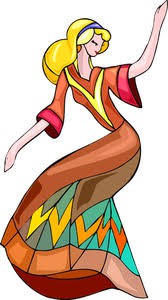 V období od 1.4. do 8.4.2022-domácí dílničky pro kluky a holčičky na téma:„Mámo, táto, pojď si se mnou hrát,nazdobíme krasličku pro tu naši školičku,potěšíme dětičky i okolní lidičky.“-udělejte si čas a společně v rodinném prostředí vytvořte krasličku-už se velice těšíme na originální výrobky,kterými ozdobíme mateřskou školu a zahradu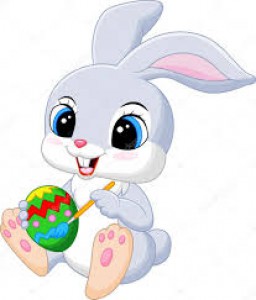 V pondělí 11.4. a úterý 12.4.2022ve 12,30 hodin:„Vítání občánků na radnici“pouze pro vybrané předškolní děti- informace upřesníme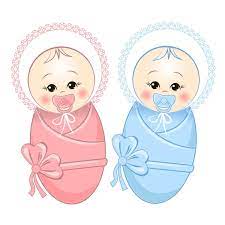 Ve středu 13. 4. (třída A) a ve středu 20. 4. (třída B) od 9,00 hodin:"Keramický kroužek" ve SVČ- vybíráme 50,- Kč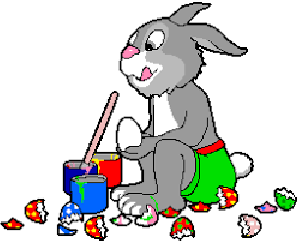 Ve čtvrtek 14.4.2022 dopoledne:„Putování za pokladem velikonočního zajíčka“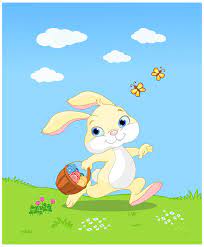 Celý kolektiv MŠ Radniční Vám všem přeje: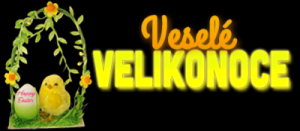 V pátek 29. 4. dopoledne:"Čarodějnický rej"- prosíme rodiče-oblékněte děti do kostýmů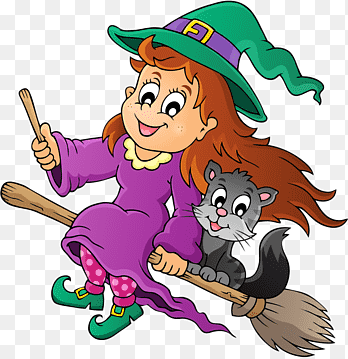 